                        KepadaYth. 	Ketua Panitia Seleksi Pengisian Jabatan	Pimpinan Tinggi Pratama (Eselon II-B) Kota Parepare.Perihal	:	Permohonan untuk mengikuti		di -	Seleksi Pengisian Jabatan			          Parepare	Pimpinan Tinggi Pratama.                         (Eselon II-B) Kota ParepareSehubungan dengan pengumuman Panitia Seleksi Pengisian Jabatan Pimpinan Tinggi Pratama (Eselon II-B) Kota Parepare secara terbuka Nomor ........................... tanggal ........................ 2022, saya yang bertanda tangan di bawah ini : Nama	: NIP	: Pangkat / Golongan Ruang 	: Tempat, tanggal lahir 	: Jabatan saat ini 	: Unit Kerja	:Alamat	:mengajukan diri untuk mengikuti Seleksi Pengisian Jabatan Pimpinan Tinggi Pratama (Eselon II-B) Kota Parepare pada Jabatan…………………………..dan akan mengikuti seluruh ketentuan yang telah ditetapkan oleh Panitia Seleksi.Sebagai kelengkapan pendaftaran, terlampir saya sampaikan seluruh dokumen persyaratan yang ditentukan.Demikian saya sampaikan, atas perhatian Bapak saya ucapkan terima kasih.Hormat Saya,.............................................NIP.Formulir IIPAKTA INTEGRITASSaya yang bertanda tangan di bawah ini :Nama	: NIP	: Pangkat / Golongan Ruang 	: Tempat, tanggal lahir 	: Jabatan saat ini 	: Unit Kerja	:Alamat	:Dalam rangka mengikuti Seleksi Pengisian Jabatan Pimpinan Tinggi Pratama (Eselon II-B) Kota Parepare secara terbuka dalam Lingkup Pemerintah Kota Parepare, dengan ini menyatakan bahwa saya :Akan berperan secara pro aktif dalam upaya pencegahan dan pemberantasan korupsi, kolusi dan nepotisme serta tidak melibatkan diri dari perbuatan tercela.Tidak meminta atau menerima pemberian secara langsung atau tidak langsung sesuai ketentuan yang berlaku.Akan bersikap jujur, objektif dan akuntabel dalam melaksanakan tugas.Akan bekerja secara berdisiplin dan berdedikasi dalam memberikan pengabdian terbaik bagi kemajuan Kota Parepare.Akan memegang teguh rahasia negara dan jabatan serta setia dan taat kepada pimpinan dalam menjalankan fungsi sebagai Aparatur Sipil Negara yang menjadi abdi masyarakat dan abdi negara.Apabila saya melanggar hal-hal yang telah saya nyatakan dalam Pakta Integritas ini, saya bersedia dikenakan sanksi sesuai dengan ketentuan peraturan perundang-undangan.                                                                                          Parepare,                          2022Hormat Saya,.....................................................NIP.Formulir IIISURAT PERNYATAANSaya yang bertandatangan di bawah ini :	Nama	:	NIP	:	Jabatan	:	Unit Kerja	:menyatakan dengan sebenarnya bahwa saya tidak pernah dijatuhi hukuman disiplin tingkat sedang dan atau tingkat berat, serta tidak sedang menjalani hukuman disiplin atau tidak dalam proses pemeriksaan pelanggaran disiplin berdasarkan Peraturan Pemerintah Nomor 53 Tahun 2010.Surat Pernyataan ini saya buat untuk memenuhi persyaratan dalam rangka mendaftarkan diri mengikuti Seleksi Pengisian Jabatan Pimpinan Tinggi Pratama Secara Terbuka dalam Lingkup Pemerintah Kota Parepare Tahun 2022.Demikian pernyataan ini saya buat dan apabila dikemudian hari ternyata pernyataan ini tidak benar maka saya bersedia mempertanggung jawabkan secara hukum dan dituntut sesuai dengan peraturan dan perundang-undangan yang berlaku.Parepare,                          2022Yang Membuat Pernyataan,............................................NIP.                        KepadaYth. 	Kepala Badan Kepegawaian dan Pengembangan	Sumber Daya Manusia Daerah Kota Parepare.Perihal	:	Permohonan Surat Keterangan Tidak sedang     di -	Menjalani dan atau tidak pernah menjalani	       Parepare	hukumanSehubungan dengan pengumuman Panitia Seleksi Pengisian Jabatan Pimpinan Tinggi Pratama (Eselon II-B) Kota Parepare secara terbuka Nomor ........................... tanggal ........................ 2022, saya yang bertanda tangan di bawah ini : Nama	: NIP	: Pangkat / Golongan Ruang 	: Tempat, tanggal lahir 	: Jabatan saat ini 	: Unit Kerja	:Alamat	:mengajukan permohonan surat keterangan tidak sedang menjalani dan atau tidak pernah menjalani hukuman.                                    Demikian saya sampaikan, atas perhatian Bapak saya ucapkan terima kasih.Hormat Saya,.............................................NIP.Formulir VDAFTAR RIWAYAT HIDUPI.	KETERANGAN PERORANGAN*Coret yang tidak perluII.	PENDIDIKANPendidikan di Dalam dan Luar NegeriKursus / Latihan di Dalam dan Luar NegeriIII. RIWAYAT PEKERJAANRiwayat Kepangkatan Golongan Ruang PenggajianPengalaman Jabatan / PekerjaanTANDA JASA / PENGHARGAANPENGALAMAN KE LUAR NEGERIDAFTAR PENILAIAN PELAKSANAAN PEKERJAAN (DP3) / PENILAIAN PRESTASI KERJA PNSKETERANGAN KELUARGAIstri / SuamiAnakParepare,                          2022Yang Membuat,............................................NIP.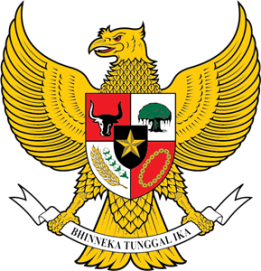 WALIKOTA/BUPATI……REKOMENDASIYang bertanda dibawah ini Pejabat Pembina Kepegawaian: Nama			: Jabatan		:           Memberikan rekomendasi persetujuan kepada:Nama			:Nip			:Jabatan		:Unit Kerja		:Untuk mengikuti  Seleksi Terbuka Pengisian Jabatan Pimpinan Tinggi Pratama Eselon II-B lingkup Pemerintah Kota Parepare Tahun 2022                          Parepare,                                          WALIKOTA/BUPATI                                                            ………………………………………..1Nama LengkapS A H N A N, SH2NIP19590202 198602 1 0063Tempat / Tgl. LahirKotanopan, 02 Pebruari 19594Pangkat / Gol. RuangPembina Tk. I (IV/b)5Jabatan / EselonSekretaris pada Badan Kepegawaian Daerah Kab. SOPPENG (III.a)6Jenis KelaminPria / Wanita *)7AgamaIslam8Status PerkawinanBelum kawin / kawin / Janda / Duda *)9Alamat RumahJalanKemuning Raya No. 30  Perumahan BTN Bakaran Batu9Alamat RumahKelurahan / DesaLubuk Pakam Pekan9Alamat RumahKecamatanLubuk Pakam9Alamat RumahKabupaten / KotaSOPPENG9Alamat RumahPropinsiSumatera Utara10Keterangan Badan   Tinggi Badan ( cm )15910Keterangan BadanBerat Badan ( kg )6310Keterangan BadanRambutIkal10Keterangan BadanBentuk MukaOval10Keterangan BadanWarna KulitSawo Matang10Keterangan BadanCiri-ciri khas-10Keterangan BadanCacat Tubuh-11Kegemaran / HobbyBadminton / Bulu TangkisNOTINGKATNAMA PENDIDIKANJURUSANSTTB/TANDALULUS/IJAZAH TAHUNKET1234561SDSD Negeri----------19732SLTPSMP Negeri----------19763SLTASMA NegeriIPS19804D III / AKADEMIFakultas Hukum USUPidana19845S.1Fakultas Hukum USUPidana19896S.2---------------------------------------NONAMA KURSUS / LATIHANLAMANYATGL/BLN/THNs/dTGL/BLN/THNIJAZAH/TANDALULUS/SURATKETERANGAN TAHUNTEMPATKET1234561SEPADA448 Jam1994Lubuk PakamLulus2ADUMLA660 Jam1997MedanLulus3TOT Manajemen Proyek---------------1998Bukit TinggiLulus4TOT Out Bond---------------1998JakartaLulus5TOT Materi Diklat PIM IV---------------2000JakartaLulus6Diklat PIM III306 Jam2003MedanLulus7Diklat PIM II405 Jam2007MedanLulusNOPANGKATGOLRUANGPENG-GAJIANBERLAKUTERHITUNGMULAITANGGALGAJI POKOKDIKELUARKAN OLEHDIKELUARKAN OLEHDIKELUARKAN OLEHPERATURAN YANGDIJADIKAN DASARNOPANGKATGOLRUANGPENG-GAJIANBERLAKUTERHITUNGMULAITANGGALGAJI POKOKPEJABATNOMORTANGGALPERATURAN YANGDIJADIKAN DASAR1234567891-----II/b01-02-198653.250Gubsu813.2/586.P/8612-06-1987PP. No. 15 Thn. 19852Pengatur Muda Tk. III/b01-12-198766.900Gubsu821.2/2787.P/8730-11-1987-sda-3PengaturII/c01-04-199083.000Gubsu823.2/824.D/199026-03-1990-sda-4Penata MudaIII/a01-04-199296.000Mendagri812.233.3-132301-06-1992-sda-5Penata Muda Tk. IIII/b01-04-1996213.200Mendagri812.233.3-46415-02-1996-sda-6PenataIII/c01-04-2000350.500Mendagri812.223.3-100006-03-2000PP. No. 99 Thn. 2000NOJABATAN / PEKERJAANMULAIDANSAMPAIGOLRUANGPENGGAJIANGAJIPOKOKDIKELUARKAN OLEHDIKELUARKAN OLEHDIKELUARKAN OLEHNOJABATAN / PEKERJAANMULAIDANSAMPAIGOLRUANGPENGGAJIANGAJIPOKOKPEJABATNOMORTANGGAL123456781Pegawai pada Ktr. Camat Bangun Purba01-02-1986 s/d 31-03-1987II/bRp53.250Gubsu813.2/586.P/8612-06-19862Bendaharawan pada Ktr. Camat Bangun Purba01-04-1987 s/d 05-05-1987II/bRp66.900Bupati DS954/116/DS/198701-04-19873Pegawai pada Dinas Pendapatan Daerah06-05-1987s/d 17-08-1987II/bRp83.000Bupati DS820/198/DS/198706-05-19874KUPTD Kec. Tj. Beringin17-08-1987 s/d 12-10-1988II/bRp83.000Kadis Penda820/284/DS/198718-08-19875Pjs. Kaur Kemasyarakatan Ktr. Camat Bangun Purba13-10-1988 s/d 01-02-1993II/bRp96.000Bupati DS824.2/278/DS/ 198808-07-19886Pegawai pada BagianKepegawaian Setwilda Tk. II01-02-1993 s/d 20-12-1993III/aRp96.000Bupati DS820.2/84/DS/199301-02-1993NONAMA BINTANG / SATYA LENCANA PENGHARGAANTAHUN PEROLEHANNAMA NEGARA / INSTANSI YANG MEMBERI12341Satya Lencana X2005Presiden RI2Satya Lencana XX2008Presiden RINONEGARATUJUAN KUNJUNGANLAMANYAYANG MEMBIAYAI12345-----------------------------------------------------------------------------------------------NOTAHUNNILAI RATA-RATAKETERANGAN12341200782,38Baik2200882,38BaikNONAMATEMPAT LAHIRTANGGAL LAHIRTANGGAL NIKAHPEKERJAANKETERANGAN12345671SRI HASTUTYLubuk Pakam25-08-196318-12-1988PNSNONAMAJENIS KELAMINTEMPAT LAHIRTANGGAL LAHIRSEKOLAH / PEKERJAANKETERANGAN12345671Ahmad Taufik LubisLLubuk Pakam17-05-1990Mahasiswa2Siti Gemala Nelfi LubisPLubuk Pakam05-10-1992Pelajar3Muhammad Irfan LubisLLubuk Pakam27-06-1996Pelajar